What does God do for you?1) He offers you love, connection, provision, and protectionYou are loved – Jeremiah 31:3You belong – Ephesians 1:6-7, 13-14, Song of Solomon 8:6You have provision – John 10:10, 2 Corinthians 9:8You are protected – Psalm 32:72) He gives you eternal life and saves you form hell – Matthew 25:46, John 3:16Heaven – Revelation 22:12-17Hell – Revelation 20:11-153) The prodigal son – Luke 15:11-24What do we give to God and what does he give to us?We give him our broken lives and makes us kings and priests And have made us kings and priests to our God; And we shall reign on the earth.Revelation 5:10Now therefore, if you will indeed obey My voice and keep My covenant, then you shall be a special treasure to Me above all people; for all the earth is Mine. And you shall be to Me a kingdom of priests and a holy nation. These are the words which you shall speak to the children of Israel.Exodus 19:5-6For whoever calls on the name of the Lord shall be saved.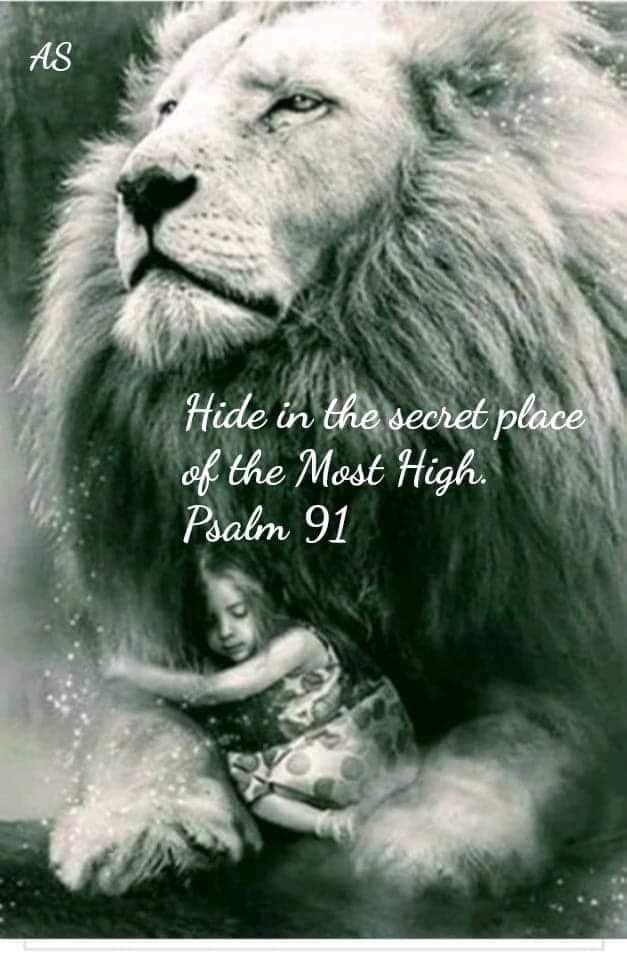 Romans 10:13, Romans 10:9-13 Lecrae’ (Moore), is a rapper, entrepreneur, record-producer, and actor. He speaks for many of us when he says, “I’m not a Christian because I’m strong and have it all together. I’m a Christian because I’m weak and admit I need a savior.”